	Biedrība „Pierīgas partnerība”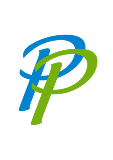 	Reģistrācijas Nr.40008146170	Adrese: Mazcenu aleja 33/3, Jaunmārupe, Mārupesnov., LV-2167	Tālr. 28644888,  e-pasts info@pierigaspartneriba.lv, 	mājaslapa: www.pierigaspartneriba.lvTEHNISKĀ SPECIFIKĀCIJA CENU APTAUJAI1.INFORMĀCIJA PAR PASŪTĪTĀJU2. INFORMĀCIJA PAR IEPIRKUMA PRIEKŠMETU3. PAREDZAMĀ LĪGUMA IZPILDES VIETA: Ādažu, Babītes, Baldones, Garkalnes, Ikšķiles, Ķeguma, Ķekavas, Lielvārdes, Mārupes, Ogres, Olaines, Ropažu, Salaspils, Stopiņu novadu teritorija (turpmāk tekstā - EXIT RĪGA).4. PAREDZAMAIS LĪGUMA IZPILDES TERMIŅŠ : 2021. gada 1.jūnijs – 2021. gada 30. decembris5. PIEGĀDES UN PIEDĀVĀJUMA DERĪGUMA TERMIŅŠ: 2021.gada 30.decembris.6.IEPIRKUMA PRIEKŠMETA TEHNISKĀ SPECIFIKĀCIJA:Cenu aptauja tiek veikts LEADER sadarbības projekta “Apkārt Rīgai – vienots tūrisma piedāvājums” ietvaros.Citas piedāvājumam izvirzītās prasības:Cenā iekļaut visus ar pakalpojumu sniegšanu saistītos izdevumus, lai nodrošinātu pakalpojumu izpildi pilnā apjomā un labā kvalitātē;Cenu norādīt iekļaujot LR normatīvos paredzētos nodokļus;Izpildītājām ir pieredze jomā, ar kuru saistīts iepirkums.8. PRASĪBAS PIEDĀVĀJUMA NOFORMĒJUMAMPiedāvājums sagatavots datorrakstā latviešu valodā, iekļaujot visu prasīto informāciju.9.PIEDĀVĀJUMS JĀIESNIEDZ līdz 2021.gada 17.jūnijam, plkst.14.00 adresē: Mazcenu aleja 33/3, Mārupes novads vai jānosūta e-pastā (e-pasta adrese: info@pierigaspartneriba.lv).10. Uzaicinājuma nosūtīšanas datums - 2021.gada 10.jūnijs.	Biedrība „Pierīgas partnerība”	Reģistrācijas Nr.40008146170	Adrese: Mazcenu aleja 33/3, Jaunmārupe, Mārupesnov., LV-2167	Tālr. 28644888,  e-pasts info@pierigaspartneriba.lv, 	mājaslapa: www.pierigaspartneriba.lvTEHNISKĀ SPECIFIKĀCIJA CENU APTAUJAI1.INFORMĀCIJA PAR PASŪTĪTĀJU2.INFORMĀCIJA PAR PIEDĀVĀJUMA IESNIEDZĒJU/IZPILDĪTĀJU3. INFORMĀCIJA PAR IEPIRKUMA PRIEKŠMETU4. PAREDZAMĀ LĪGUMA IZPILDES VIETA: Ādažu, Babītes, Baldones, Garkalnes, Ikšķiles, Ķeguma, Ķekavas, Lielvārdes, Mārupes, Ogres, Olaines, Ropažu, Salaspils, Stopiņu novadu teritorija (turpmāk tekstā - EXIT RĪGA).5. PAREDZAMAIS LĪGUMA IZPILDES TERMIŅŠ : 2021. gada 21.jūnijs – 2021. gada 30. decembris6. PIEGĀDES UN PIEDĀVĀJUMA DERĪGUMA TERMIŅŠ: 2021.gada 30.decembris.7.IEPIRKUMA PRIEKŠMETA TEHNISKĀ SPECIFIKĀCIJA:Cenu aptauja tiek veikts LEADER sadarbības projekta “Apkārt Rīgai – vienots tūrisma piedāvājums” ietvaros.Citas piedāvājumam izvirzītās prasības:Cenā iekļaut visus ar pakalpojumu sniegšanu saistītos izdevumus, lai nodrošinātu pakalpojumu izpildi pilnā apjomā un labā kvalitātē;Cenu norādīt iekļaujot LR normatīvos paredzētos nodokļus;Izpildītājām ir pieredze jomā, ar kuru saistīts iepirkums.8. PRASĪBAS PIEDĀVĀJUMA NOFORMĒJUMAMPiedāvājums sagatavots datorrakstā latviešu valodā, iekļaujot visu prasīto informāciju.9.PIEDĀVĀJUMS JĀIESNIEDZ līdz 2021.gada 17.jūnijam, plkst.14.00 adresē: Mazcenu aleja 33/3, Mārupes novads vai jānosūta e-pastā (e-pasta adrese: info@pierigaspartneriba.lv).10. Uzaicinājuma nosūtīšanas datums - 2021.gada 10.jūnijs.Nosaukums / Vārds, UzvārdsBiedrība „Pierīgas partnerība”Reģistrācijas numurs (ja attiecināms)40008146170AdreseMazcenu aleja 33/3, Mārupes novadsKontaktpersonaAiva VancāneKontakttālrunis26191044Iepirkuma priekšmeta nosaukums:Sociālo tīklu influenceru un tūroperatoru pārstāvju vizīšu nodrošināšanaPasūtījuma priekšmets:Noorganizēt un realizēt 3 (trīs) dažādas sociālo tīklu influenceru un tūroperatoru pārstāvju vizītesPrasības izpildītājam:Pakalpojuma sniedzējs, organizējot vizītes, ievēro sekojošus nosacījumus: Katra no vizītēm ilgts 2 (divas) dienas un katrā no tām piedalās vismaz 7 (septiņi) sociālo tīklu influenceru un/vai tūroperatoru pārstāvji, kopā 3 (trīs) vizītēs 21 (divdesmit viens) dalībnieks;Tūroperatoru pārstāvju vizītei netiek noteiks laiks, kad tā tiek organizēta, bet sociālo tīklu influenceru vizītes notiek vasarā un rudenī.Organizējot vizītes, jāievēro noteiktais vadmotīvs (katrai vizītei izvēloties vienu):
- Tūrisma nolietojums un aicinājums ceļot ilgtspējīgi, ievērojot leave no trace principus, “ko atnes, to aiznes” u.c. dabai draudzīgas tēmas;
- Ģimenes ceļojumi ar bērniem (vizītē var doties tikai pieaugušie);
- Pierīgas maršrutu izveide – kas ir Pierīgas TOP objekti? Īsts tūrisms ir tepat blakus (kā pamatu izmantojot EXIT RĪGA izveidotos auto maršrutus).Saskaņojot ar Pasūtītāju, tiek sagatavots maršruts, kurā katrā dienā tiek apmeklēti:- vismaz 3 (trīs) tūrisma objekti (vienā vizītē kopā vismaz 6 (seši);- vismaz viena ēdināšanas iestāde (vienā vizītē kopā vismaz 2 (divas);- nakstmītne.Vismaz ⅓ (viena trešdaļa) no kopējā skaita sociālo tīklu influenceru, kuri piedalās vizītē, ir ar sekotāju skaitu vismaz 3000.Tūroperatori, kuru pārstāvji piedalās vizītē, jau šobrīd piedāvā tūres pa Latviju vai jaunu tūrisma maršrutu piedāvājums Pierīgas teritorijā tiek plānots tuvākajā laikā;Jānodrošina viss tehniskais nodrošinājums (transports, degviela utt.), kas saistās ar vizīšu norisi.Jāveic visi saskaņošanas un rezervācijas darbi ar apmeklējamajiem tūrisma objektiem, ēdināšanas vietām un naktsmītnēm;Jāveic komunikācija ar izvēlētajiem tūroperatoru pārstāvjiem un influenceriem (iepriekš saskaņojot dalībnieku sarakstu ar Pasūtītāju);Influenceriem jāpopularizē EXIT RĪGA tūrisma piedāvājums vismaz vienā no saviem sociālo tīklu kontiem (tam jābūt Instagram, Facebook vai TikTok), attēlojot konkrētās dienas apmeklējamās vietas un izmantojot mirkļbirku #exitriga (katram vizītes dalībniekam vismaz vienā no savām soc.tīklu platformām: vismaz 1 posts vai  1 reels no brauciena, vismaz 2 story. Ja publicitāte notiek Instagram, story jāsaglabā kā Highlights ar nosaukumu EXIT RĪGA un jāglabā vismaz vienu gadu).Vizīšu noslēgumā tūroperatoru pārstāvjiem jāsniedz rakstiska vīzija par objektiem, kas tuvākā nākotnē varētu tikt iekļauti kādā jaunā vai jau esošā tūrisma piedāvājumā.Pakalpojuma sniedzējam jāpiedalās visās organizētajās vizītēs un jākoordinē to secīga norise pēc iepriekš izstrādāta plāna.Pasākuma laikā ir jāievēro projekta publicitātes vadlīnijas.Izpildes termiņš, vietaSaskaņā ar valstī noteiktajiem epidemioloģiskajiem drošības noteikumiem visās vizīšu norises vietās (EXIT RĪGA teritorijā), t.sk. transporta līdzekļos, naktsmītnēs, ēdināšanas iestādēs un uz vietas pie konkrētajiem tūrisma uzņēmējiem - no 2021.gada 1.jūlija līdz 2021.gada 30.decembrimFinanšu piedāvājumsFinanšu piedāvājumā pretendentam jānorāda visi ar pakalpojumu saistītie izdevumi un visi nodokļi.7. CENAS VEIDOŠANĀS RĀDĪTĀJICena bez PVN (EUR)21% PVNKopējā summa (EUR)Ziņas sagatavojaBiedrības Pierīgas partnerība valdes locekle Jolanta IvanovaZiņas sagatavoja(amats, vārds, uzvārds)Nosaukums / Vārds, UzvārdsBiedrība „Pierīgas partnerība”Reģistrācijas numurs (ja attiecināms)40008146170AdreseMazcenu aleja 33/3, Mārupes novadsKontaktpersonaAiva VancāneKontakttālrunis26191044Nosaukums / Vārds, UzvārdsReģistrācijas numurs (ja attiecināms)AdreseKontaktpersonaKontakttālrunisIepirkuma priekšmeta nosaukums:Sociālo tīklu influenceru un tūroperatoru pārstāvju vizīšu nodrošināšanaPasūtījuma priekšmets:Noorganizēt un realizēt 3 (trīs) dažādas sociālo tīklu influenceru un tūroperatoru pārstāvju vizītesPrasības izpildītājam:Pakalpojuma sniedzējs, organizējot vizītes, ievēro sekojošus nosacījumus: Katra no vizītēm ilgts 2 (divas) dienas un katrā no tām piedalās vismaz 7 (septiņi) sociālo tīklu influenceru un/vai tūroperatoru pārstāvji, kopā 3 (trīs) vizītēs 21 (divdesmit viens) dalībnieks;Tūroperatoru pārstāvju vizītei netieks noteiks laiks, kad tā tiek organizēta, bet sociālo tīklu influenceru vizītes notiek vasarā un rudenī.Organizējot vizītes, jāievēro noteiktais vadmotīvs (katrai vizītei izvēloties vienu):
- Tūrisma nolietojums un aicinājums ceļot ilgtspējīgi, ievērojot leave no trace principus, “ko atnes, to aiznes” u.c. dabai draudzīgas tēmas;
- Ģimenes ceļojumi ar bērniem (vizītē var doties tikai pieaugušie);
- Pierīgas maršrutu izveide – kas ir Pierīgas TOP objekti? Īsts tūrisms ir tepat blakus (kā pamatu izmantojot EXIT RĪGA izveidotos auto maršrutus).Saskaņojot ar Pasūtītāju, tiek sagatavots maršruts, kurā katrā dienā tiek apmeklēti:- vismaz 3 (trīs) tūrisma objekti (vienā vizītē kopā vismaz 6 (seši);- vismaz viena ēdināšanas iestāde (vienā vizītē kopā vismaz 2 (divas);- nakstmītne.Vismaz ⅓ (viena trešdaļa) no kopējā skaita sociālo tīklu influenceru, kuri piedalās vizītē, ir ar sekotāju skaitu vismaz 3000.Tūroperatori, kuru pārstāvji piedalās vizītē, jau šobrīd piedāvā tūres pa Latviju vai jaunu tūrisma maršrutu piedāvājums Pierīgas teritorijā tiek plānots tuvākajā laikā;Jānodrošina viss tehniskais nodrošinājums (transports, degviela utt.), kas saistās ar vizīšu norisi.Jāveic visi saskaņošanas un rezervācijas darbi ar apmeklējamajiem tūrisma objektiem, ēdināšanas vietām un naktsmītnēm;Jāveic komunikācija ar izvēlētajiem tūroperatoru pārstāvjiem un influenceriem (iepriekš saskaņojot dalībnieku sarakstu ar Pasūtītāju);Influenceriem jāpopularizē EXIT RĪGA tūrisma piedāvājums vismaz vienā no saviem sociālo tīklu kontiem (tam jābūt Instagram, Facebook vai TikTok), attēlojot konkrētās dienas apmeklējamās vietas un izmantojot mirkļbirku #exitriga (katram vizītes dalībniekam vismaz vienā no savām soc.tīklu platformām: vismaz 1 posts vai  1 reels no brauciena, vismaz 2 story. Ja publicitāte notiek Instagram, story jāsaglabā kā Highlights ar nosaukumu EXIT RĪGA un jāglabā vismaz vienu gadu).Vizīšu noslēgumā tūroperatoru pārstāvjiem jāsniedz rakstiska vīzija par objektiem, kas tuvākā nākotnē varētu tikt iekļauti kādā jaunā vai jau esošā tūrisma piedāvājumā.Pakalpojuma sniedzējam jāpiedalās visās organizētajās vizītēs un jākoordinē to secīga norise pēc iepriekš izstrādāta plāna.Pasākuma laikā ir jāievēro projekta publicitātes vadlīnijas.Izpildes termiņš, vietaPakalpojuma sniedzējs, organizējot vizītes, ievēro sekojošus nosacījumus: Katra no vizītēm ilgts 2 (divas) dienas un katrā no tām piedalās vismaz 7 (septiņi) sociālo tīklu influenceru un/vai tūroperatoru pārstāvji, kopā 3 (trīs) vizītēs 21 (divdesmit viens) dalībnieks;Tūroperatoru pārstāvju vizītei netieks noteiks laiks, kad tā tiek organizēta, bet sociālo tīklu influenceru vizītes notiek vasarā un rudenī.Organizējot vizītes, jāievēro noteiktais vadmotīvs (katrai vizītei izvēloties vienu):
- Tūrisma nolietojums un aicinājums ceļot ilgtspējīgi, ievērojot leave no trace principus, “ko atnes, to aiznes” u.c. dabai draudzīgas tēmas;
- Ģimenes ceļojumi ar bērniem (vizītē var doties tikai pieaugušie);
- Pierīgas maršrutu izveide – kas ir Pierīgas TOP objekti? Īsts tūrisms ir tepat blakus (kā pamatu izmantojot EXIT RĪGA izveidotos auto maršrutus).Saskaņojot ar Pasūtītāju, tiek sagatavots maršruts, kurā katrā dienā tiek apmeklēti:- vismaz 3 (trīs) tūrisma objekti (vienā vizītē kopā vismaz 6 (seši);- vismaz viena ēdināšanas iestāde (vienā vizītē kopā vismaz 2 (divas);- nakstmītne.Tūroperatori, kuru pārstāvji piedalās vizītē, jau šobrīd piedāvā tūres pa Latviju vai jaunu tūrisma maršrutu piedāvājums Pierīgas teritorijā tiek plānots tuvākajā laikā;Jānodrošina viss tehniskais nodrošinājums (transports, degviela utt.), kas saistās ar vizīšu norisi.Jāveic visi saskaņošanas un rezervācijas darbi ar apmeklējamajiem tūrisma objektiem, ēdināšanas vietām un naktsmītnēm;Jāveic komunikācija ar izvēlētajiem tūroperatoru pārstāvjiem un influenceriem (iepriekš saskaņojot dalībnieku sarakstu ar Pasūtītāju);Influenceriem jāpopularizē EXIT RĪGA tūrisma piedāvājums vismaz vienā no saviem sociālo tīklu kontiem (tam jābūt Instagram, Facebook vai TikTok), attēlojot konkrētās dienas apmeklējamās vietas un izmantojot mirkļbirku #exitriga (katram vizītes dalībniekam vismaz vienā no savām soc.tīklu platformām: vismaz 1 posts vai  1 reels no brauciena, vismaz 2 story. Ja publicitāte notiek Instagram, story jāsaglabā kā Highlights ar nosaukumu EXIT RĪGA un jāglabā vismaz vienu gadu).Vizīšu noslēgumā tūroperatoru pārstāvjiem jāsniedz vīzija par objektiem, kas tuvākā nākotnē varētu tikt iekļauti kādā jaunā vai jau esošā tūrisma piedāvājumā.Pakalpojuma sniedzējam jāpiedalās visās organizētajās vizītēs un jākoordinē to secīga norise pēc iepriekš izstrādāta plāna.Pasākuma laikā ir jāievēro projekta publicitātes vadlīnijas.Finanšu piedāvājumsFinanšu piedāvājumā pretendentam jānorāda visi ar pakalpojumu saistītie izdevumi un visi nodokļi.7. CENAS VEIDOŠANĀS RĀDĪTĀJICena bez PVN (EUR)21% PVNKopējā summa (EUR)Ziņas sagatavojaBiedrības Pierīgas partnerība valdes locekle Jolanta IvanovaZiņas sagatavoja(amats, vārds, uzvārds)